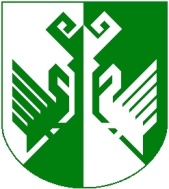 от 10 июня 2021 года № 260Об утверждении Положения по осуществлению муниципального контроля за использованием охраной недр при добыче общераспространённых полезных ископаемых, а также при строительстве подземных сооружений, не связанных с добычей полезных ископаемых на территории Сернурского муниципального района Республики Марий ЭлВ соответствии с Федеральным законом № 131-ФЗ от 06.10.2003 года «Об общих принципах организации местного самоуправления в Российской Федерации», Федеральным законом № 294-ФЗ от 26.12.2008 года «О защите прав юридических лиц и индивидуальных предпринимателей при осуществлении государственного контроля (надзора) и муниципального контроля», Федеральным законом № 2395-1 от 21.02.1992 года «О недрах», администрация Сернурского муниципального района постановляет:1. Утвердить прилагаемое Положение по осуществлению муниципального контроля за использованием и охраной недр при добыче общераспространённых полезных ископаемых, а также при строительстве подземных сооружений, не связанных с добычей полезных ископаемых на территории Сернурского муниципального района Республики Марий Эл.2. Настоящее постановление вступает в силу после его обнародования.3. Контроль за исполнением настоящего постановления возложить на заместителя главы администрации по экономическому развитию территории, руководителя отдела экономики Волкову Т.М.Исп. Росляков В.И.(83633) 9-71-42СОГЛАСОВАНО:Положение по осуществлению муниципального контроля за использованием и охраной недр при добыче общераспространённых полезных ископаемых, а также при строительстве подземных сооружений, не связанных с добычей полезных ископаемых на территории Сернурского муниципального района Республики Марий Эл	1. Положение по осуществлению муниципального контроля за использованием и охраной недр при добыче общераспространенных полезных ископаемых, а также при строительстве подземных сооружений, не связанных с добычей полезных ископаемых на территории Сернурского муниципального района Республики Марий Эл (далее - Положение) устанавливает порядок осуществления муниципального контроля за использованием и охраной недр при добыче общераспространенных полезных ископаемых, а также при строительстве подземных сооружений, не связанных с добычей полезных ископаемых на территории Сернурского муниципального района Республики Марий Эл.	2. Муниципальный контроль в отношении участков недр, расположенных на территории Сернурского муниципального района Республики Марий Эл, предоставленных в пользование в соответствии с лицензиями на право пользования недрами, а также собственников земельных участков, землепользователей, землевладельцев и арендаторов, осуществляющих добычу общераспространенных полезных ископаемых на территории муниципального района, осуществляется в соответствии с законодательством Российской Федерации.	3. Органом, осуществляющим муниципальный контроль в отношении участков недр, расположенных на территории Сернурского муниципального района Республики Марий Эл, предоставленных в пользование в соответствии с лицензиями на право пользования недрами, а так же собственников земельных участков, землепользователей, землевладельцев и арендаторов, осуществляющих добычу общераспространенных полезных ископаемых на территории Сернурского муниципального района Республики Марий Эл является отдел ГОЧС, архитектуры и экологической безопасности администрации Сернурского муниципального района.	4. Муниципальный контроль проводится в форме плановых и внеплановых проверок.	5. Ежегодные планы проведения плановых проверок разрабатываются в  соответствии с Правилами подготовки органами государственного контроля (надзора) и органами муниципального контроля ежегодных планов проведения плановых проверок юридических лиц и индивидуальных предпринимателей, утвержденными постановлением Правительства Российской Федерации от 30 июня 2010 г. № 489 «Об утверждении Правил подготовки органами государственного контроля (надзора) и органами муниципального контроля ежегодных планов проведения плановых проверок юридических лиц и индивидуальных предпринимателей».	6. В ежегодные планы проведения плановых проверок включаются юридические лица и индивидуальные предприниматели, осуществляющие пользование участками недр с целью добычи общераспространенных полезных ископаемых, а также при строительстве подземных сооружений, не связанных с добычей полезных ископаемых, на территории Сернурского муниципального района Республики Марий Эл, а также иные сведения, предусмотренные законодательством Российской Федерации.	7. Внеплановые проверки проводятся по основаниям, установленным Федеральным законом от 26 декабря 2008 года № 294-ФЗ «О защите прав юридических лиц и индивидуальных предпринимателей при осуществлении государственного контроля (надзора) и муниципального контроля».	8. Сроки и последовательность проведения административных процедур при осуществлении плановых и внеплановых проверок, включая порядок уведомления проверяемого лица о проведении проверки, устанавливаются административным регламентом, разрабатываемым в соответствии с Федеральным законом от 27.07.2010 № 210-ФЗ «Об организации предоставления государственных и муниципальных услуг».	9. Информация о результатах проведенных проверок размещается на официальном сайте администрации Сернурского муниципального района в информационно-телекоммуникационной сети «Интернет» в соответствии требованиями Федерального закона от 9 февраля 2009 года № 8-ФЗ «Об обеспечении доступа к информации о деятельности государственных органов и органов местного самоуправления».	10. При осуществлении муниципального контроля за использованием и охраной недр при добыче общераспространенных полезных ископаемых, а также при строительстве подземных сооружений, не связанных с добычей полезных ископаемых на территории муниципального района, применяются типовые формы документов, утвержденные Приказом Минэкономразвития России от 30 апреля 2009 года № 141 «О реализации положений Федерального закона «О защите прав юридических лиц и индивидуальных предпринимателей при осуществлении государственного контроля (надзора) и муниципального контроля».	11. В соответствии с пунктом 5 статьи 7 Федерального закона от 26 декабря 2008 года № 294-ФЗ «О защите прав юридических лиц и индивидуальных предпринимателей при осуществлении государственного контроля (надзора) и муниципального контроля»,  администрация Сернурского муниципального района ежегодно осуществляет подготовку доклада об осуществлении муниципального контроля за использованием и охраной недр при добыче общераспространенных полезных ископаемых, а также при строительстве подземных сооружений, не связанных с добычей полезных ископаемых на территории муниципального района, об эффективности такого контроля в соответствии с правилами подготовки докладов, утвержденными Постановлением Правительства Российской Федерации от 5 апреля 2010 года № 215 «Об утверждении Правил подготовки докладов об осуществлении государственного контроля (надзора), муниципального контроля в соответствующих сферах деятельности и об эффективности такого контроля (надзора)»._____________ШЕРНУРМУНИЦИПАЛЬНЫЙ РАЙОНЫНАДМИНИСТРАЦИЙЖЕАДМИНИСТРАЦИЯ СЕРНУРСКОГО МУНИЦИПАЛЬНОГОРАЙОНАПУНЧАЛПОСТАНОВЛЕНИЕГлава администрацииСернурскогомуниципального районаА.В. КугергинЗаместитель главы администрации Сернурского муниципального района по экономическому развитию территории, руководитель отдела экономикиТ.М. Волкова             10.06.2021 г.Т.М. Волкова             10.06.2021 г.Руководитель отдела организационно-правовой работы и кадров администрации Сернурского муниципального района               А.С. Антонов      10.06.2021 г.               А.С. Антонов      10.06.2021 г.Утвержденпостановлением администрации Сернурского муниципального районаот 10 июня 2021 года № 260